VSTUPNÍ ČÁSTNázev komplexní úlohy/projektuManagement – základní pojmyKód úlohy99-u-4/AI06Využitelnost komplexní úlohyKategorie dosaženého vzděláníM (EQF úroveň 4)L0 (EQF úroveň 4)Skupiny oborů99 - PrůřezovéVazba na vzdělávací modul(y)Management – základní pojmyŠkolaIntegrovaná střední škola technická, K Učilišti, MělníkKlíčové kompetenceKompetence k řešení problémů, Kompetence k pracovnímu uplatnění a podnikatelským aktivitámDatum vytvoření05. 02. 2020 17:31Délka/časová náročnost - Odborné vzdělávání16Délka/časová náročnost - Všeobecné vzděláváníPoznámka k délce úlohyRočník(y)1. ročník, 2. ročník, 3. ročník, 4. ročníkŘešení úlohyindividuální, skupinovéDoporučený počet žáků1Charakteristika/anotaceKomplexní úloha má za cíl naučit žáky, na základě jednoduchých doplňovaček a dílčích příkladů, základům managementu, rolí manažera, manažerských funkcí, řízením, plánováním, organizací a organizováním a také řízení kolektivu.Komplexní úloha je rozdělena do několika dílčích částí. Dílčí části jsou uvedeny ve formuláři pro zadání komplexní úlohy. Přílohou je zadání komplexních úloh a také řešení komplexních úloh.V komplexní úloze budou použity motivační a fixační didaktické metody, jako například motivační rozhovor, uvádění příkladů z praxe, ústní opakování, písemné procvičování, a další. Také budou použity didaktické metody diagnostické a klasifikační.JÁDRO ÚLOHYOčekávané výsledky učeníŽák:Vysvětlí roli managementu a manažera, manažerské stylyPlánování, organizování, vysvětlí funkci a způsob kontrolyVysvětlí řízení lidských zdrojůNa příkladu z praxe dokáže vysvětlit vliv manažera a manažerských funkcí na rozvoj dané organizaceSpecifikace hlavních učebních činností žáků/aktivit projektu vč. doporučeného časového rozvrhuŽák:Používá základní pojmy managementu
	sleduje prezentaci na dané téma a odpovídá na otázky učiteleaplikuje teoretické znalosti na praktických příkladechdefinuje jednotlivé manažerské stylysamostatně nebo ve skupině žáků řeší zadané pracovní listySestaví SWOT analýzu
	sestaví jednoduchou SWOT analýzuza použití brainstormingu popíše nejčastější problémy plánovánípopíše typy organizačních strukturVysvětlí vliv manažera a manažerských funkcí
	definuje funkci manažera lidských zdrojůdefinuje hlavní specifika řízení lidských zdrojůsamostatně řeší zadaný pracovní listVytvoří samostatný příklad, kde vysvětlí vliv manažera a manažerských funkcí na rozvoj organizace
	navrhne si příklad manažerské situace (vyhledá na internetu příklad úspěšného manažera)definuje se problém v řízenísestaví možné varianty řešení daného problémuDoporučený časový rozvrh činí:2 vyučovací hodiny pro 1. část4 vyučovací hodiny pro 2. část2 vyučovací hodiny pro 3. část4 vyučovací hodiny pro 4. částDále je doporučena domácí příprava v rozsahu 4 vyučovací hodinyMetodická doporučeníKomplexní úloha je určena k využití v teoretické výuce.Způsob realizaceforma výuky – teoretickákomplexní úloha bude řešena v učebně s možným přístupem k internetuPomůckyTechnické vybavení:počítače nebo tablety s přístupem k internetuMS Word, MS EXCEL, Adobe ReaderdataprojektorUčební pomůcky pro učitele:zadání komplexní úlohy (každý žák má vlastní komplexní úlohu)Učební pomůcky pro žáka:kalkulačkaučební dokumenty k dané problematicepsací potřebyzadání dílčích částí komplexních úlohVÝSTUPNÍ ČÁSTPopis a kvantifikace všech plánovaných výstupůKritéria hodnocení1. dílčí částposuzuje se věcná správnost výkladu a aplikace teoretických znalostí do praktických příkladůaktivita žákaspolupráce žáků s učitelem2. dílčí částposuzuje se věcná správnost aplikace teoretických znalostí do praktického příkladuaktivita žáka a samostatnost při řešení zadaného příkladu – SWOT analýza3. dílčí částposuzuje se forma zpracování dílčího příkladusamostatnost při zpracování modelového příkladuvěcná správnost zpracování modelového příkladu4. dílčí částposuzuje se forma zpracování dílčího příkladusamostatnost při zpracování modelového příkladuvěcná správnost zpracování modelového příkladuKaždá dílčí část má hodnocení 30 bodů. Žák uspěl při splnění 40% daných bodů.Doporučená literaturaZLÁMAL, Jaroslav, Petr BAČÍK a Jana BELLOVÁ. Management: základy managementu. Kralice na Hané: Computer Media, 2011. ISBN 978-80-7402-083-4.BELLOVÁ, Jana, Petr BAČÍK a Jaroslav ZLÁMAL. Management: základy managementu : cvičebnice. Prostějov: Computer Media, 2016. ISBN 978-80-7402-172-5.DOBŘICKÝ, Josef a Vladimír DOSTÁL. Hodnotový management a marketing malých a středních firem. Brno: Sting, 2006. ISBN 80-86342-52-2.KLÍNSKÝ, Petr, Otto MÜNCH a Danuše CHROMÁ. Ekonomika: ekonomická a finanční gramotnost pro střední školy. Osmé, upravené vydání. Praha: Eduko, 2017. ISBN 978-80-88057-40-6.PoznámkyObsahové upřesněníOV RVP - Odborné vzdělávání ve vztahu k RVPPřílohyPracovni-list-vliv-manazera.docxPracovni-list-management-zadani-metody-vedeni-lidi.docPracovni-list-management-metody-vedeni-lidi-priprava-teorie.docPracovni-list-SWOT-analyza.docxPracovni-list-SWOT-analyza-priklad-reseni.docxPrezentace-management.pptxMateriál vznikl v rámci projektu Modernizace odborného vzdělávání (MOV), který byl spolufinancován z Evropských strukturálních a investičních fondů a jehož realizaci zajišťoval Národní pedagogický institut České republiky. Autorem materiálu a všech jeho částí, není-li uvedeno jinak, je Jana Vlková. Creative Commons CC BY SA 4.0 – Uveďte původ – Zachovejte licenci 4.0 Mezinárodní.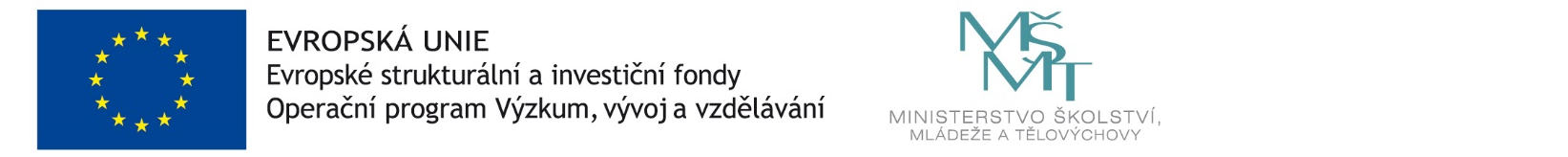 